ЧЕРКАСЬКА МІСЬКА РАДА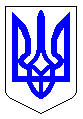 ЧЕРКАСЬКА МІСЬКА РАДАВИКОНАВЧИЙ КОМІТЕТРІШЕННЯВід 04.10.2016 № 1248Відповідно до пункту 22 статті 26 Закону України «Про місцеве самоврядування в Україні», підпунктів 4, 30 пункту 2 статті 19 Кодексу цивільного захисту України, та з метою подальшого підвищення рівня протипожежного захисту міста, виконавчий комітет Черкаської міської радиВИРІШИВ:1. Погодити та подати на розгляд і затвердження міської ради проект рішення «Про внесення змін до рішення Черкаської міської ради від 29.09.2015 №2-1706 «Про затвердження Програми забезпечення пожежної безпеки у м. Черкаси на 2016-2020 роки».2. Контроль за виконанням рішення покласти на директора департаменту житлово-комунального комплексу Яценка О.О.Міський голова								А.В. БондаренкоПроект рішенняПроект рішення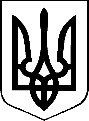 № № ЧЕРКАСЬКА МІСЬКА РАДАЧЕРКАСЬКА МІСЬКА РАДАЧЕРКАСЬКА МІСЬКА РАДАЧЕРКАСЬКА МІСЬКА РАДАЧЕРКАСЬКА МІСЬКА РАДА<Про внесення змін до рішення Черкаської міської ради від 29.09.2015 №2-1706 «Про затвердження Програми забезпечення пожежної безпеки у м. Черкаси на 2016-2020 роки»  Про внесення змін до рішення Черкаської міської ради від 29.09.2015 №2-1706 «Про затвердження Програми забезпечення пожежної безпеки у м. Черкаси на 2016-2020 роки»  Про внесення змін до рішення Черкаської міської ради від 29.09.2015 №2-1706 «Про затвердження Програми забезпечення пожежної безпеки у м. Черкаси на 2016-2020 роки»  Про внесення змін до рішення Черкаської міської ради від 29.09.2015 №2-1706 «Про затвердження Програми забезпечення пожежної безпеки у м. Черкаси на 2016-2020 роки»  Про внесення змін до рішення Черкаської міської ради від 29.09.2015 №2-1706 «Про затвердження Програми забезпечення пожежної безпеки у м. Черкаси на 2016-2020 роки»  Про внесення змін до рішення Черкаської міської ради від 29.09.2015 №2-1706 «Про затвердження Програми забезпечення пожежної безпеки у м. Черкаси на 2016-2020 роки»  Про внесення змін до рішення Черкаської міської ради від 29.09.2015 №2-1706 «Про затвердження Програми забезпечення пожежної безпеки у м. Черкаси на 2016-2020 роки»  Про внесення змін до рішення Черкаської міської ради від 29.09.2015 №2-1706 «Про затвердження Програми забезпечення пожежної безпеки у м. Черкаси на 2016-2020 роки»  Відповідно до пункту 22 статті 26 Закону України «Про місцеве самоврядування в Україні», підпунктів 4, 30 пункту 2 статті 19 Кодексу цивільного захисту України, та з метою подальшого підвищення рівня протипожежного захисту міста, Черкаська міська радаВИРІШИЛА:1.   Внести зміни до рішення Черкаської міської ради від 29.09.2015 № 2-1706 «Про затвердження Програми забезпечення пожежної безпеки у м.Черкаси на 2016-2020 роки», а саме:1.1. В розділі ІІІ «Завдання та заходи реалізації програми» п. 2.3, 2.4 викласти у наступній редакції: 1.2. В розділі V «Обсяги і джерела фінансування програми» п. 1.3 та 1.6 таблиці «Виклад орієнтовної потреби у розрізі напрямів використання коштів на 2016-2020 роки» викласти у наступній редакції: показник «Всього» таблиці «Виклад орієнтовної потреби у розрізі напрямів використання коштів на 2016-2020 роки» розділу V «Обсяги і джерела фінансування програми» змінити на:1.3. В розділі VIІ «Очікуваний кінцевий результат виконання програми» порівняльні показники, що характеризують виконання місцевої бюджетної програми викласти в наступній редакції:2. Контроль за виконанням рішення покласти на заступника міського голови з питань діяльності виконавчих органів ради (Буданцев Р.П.) та постійну комісію міської ради з  питань житлово-комунального господарства, промисловості, транспорту, зв’язку, підприємництва, екології та охорони навколишнього середовища (Кіта І.М.)Відповідно до пункту 22 статті 26 Закону України «Про місцеве самоврядування в Україні», підпунктів 4, 30 пункту 2 статті 19 Кодексу цивільного захисту України, та з метою подальшого підвищення рівня протипожежного захисту міста, Черкаська міська радаВИРІШИЛА:1.   Внести зміни до рішення Черкаської міської ради від 29.09.2015 № 2-1706 «Про затвердження Програми забезпечення пожежної безпеки у м.Черкаси на 2016-2020 роки», а саме:1.1. В розділі ІІІ «Завдання та заходи реалізації програми» п. 2.3, 2.4 викласти у наступній редакції: 1.2. В розділі V «Обсяги і джерела фінансування програми» п. 1.3 та 1.6 таблиці «Виклад орієнтовної потреби у розрізі напрямів використання коштів на 2016-2020 роки» викласти у наступній редакції: показник «Всього» таблиці «Виклад орієнтовної потреби у розрізі напрямів використання коштів на 2016-2020 роки» розділу V «Обсяги і джерела фінансування програми» змінити на:1.3. В розділі VIІ «Очікуваний кінцевий результат виконання програми» порівняльні показники, що характеризують виконання місцевої бюджетної програми викласти в наступній редакції:2. Контроль за виконанням рішення покласти на заступника міського голови з питань діяльності виконавчих органів ради (Буданцев Р.П.) та постійну комісію міської ради з  питань житлово-комунального господарства, промисловості, транспорту, зв’язку, підприємництва, екології та охорони навколишнього середовища (Кіта І.М.)Відповідно до пункту 22 статті 26 Закону України «Про місцеве самоврядування в Україні», підпунктів 4, 30 пункту 2 статті 19 Кодексу цивільного захисту України, та з метою подальшого підвищення рівня протипожежного захисту міста, Черкаська міська радаВИРІШИЛА:1.   Внести зміни до рішення Черкаської міської ради від 29.09.2015 № 2-1706 «Про затвердження Програми забезпечення пожежної безпеки у м.Черкаси на 2016-2020 роки», а саме:1.1. В розділі ІІІ «Завдання та заходи реалізації програми» п. 2.3, 2.4 викласти у наступній редакції: 1.2. В розділі V «Обсяги і джерела фінансування програми» п. 1.3 та 1.6 таблиці «Виклад орієнтовної потреби у розрізі напрямів використання коштів на 2016-2020 роки» викласти у наступній редакції: показник «Всього» таблиці «Виклад орієнтовної потреби у розрізі напрямів використання коштів на 2016-2020 роки» розділу V «Обсяги і джерела фінансування програми» змінити на:1.3. В розділі VIІ «Очікуваний кінцевий результат виконання програми» порівняльні показники, що характеризують виконання місцевої бюджетної програми викласти в наступній редакції:2. Контроль за виконанням рішення покласти на заступника міського голови з питань діяльності виконавчих органів ради (Буданцев Р.П.) та постійну комісію міської ради з  питань житлово-комунального господарства, промисловості, транспорту, зв’язку, підприємництва, екології та охорони навколишнього середовища (Кіта І.М.)Відповідно до пункту 22 статті 26 Закону України «Про місцеве самоврядування в Україні», підпунктів 4, 30 пункту 2 статті 19 Кодексу цивільного захисту України, та з метою подальшого підвищення рівня протипожежного захисту міста, Черкаська міська радаВИРІШИЛА:1.   Внести зміни до рішення Черкаської міської ради від 29.09.2015 № 2-1706 «Про затвердження Програми забезпечення пожежної безпеки у м.Черкаси на 2016-2020 роки», а саме:1.1. В розділі ІІІ «Завдання та заходи реалізації програми» п. 2.3, 2.4 викласти у наступній редакції: 1.2. В розділі V «Обсяги і джерела фінансування програми» п. 1.3 та 1.6 таблиці «Виклад орієнтовної потреби у розрізі напрямів використання коштів на 2016-2020 роки» викласти у наступній редакції: показник «Всього» таблиці «Виклад орієнтовної потреби у розрізі напрямів використання коштів на 2016-2020 роки» розділу V «Обсяги і джерела фінансування програми» змінити на:1.3. В розділі VIІ «Очікуваний кінцевий результат виконання програми» порівняльні показники, що характеризують виконання місцевої бюджетної програми викласти в наступній редакції:2. Контроль за виконанням рішення покласти на заступника міського голови з питань діяльності виконавчих органів ради (Буданцев Р.П.) та постійну комісію міської ради з  питань житлово-комунального господарства, промисловості, транспорту, зв’язку, підприємництва, екології та охорони навколишнього середовища (Кіта І.М.)Відповідно до пункту 22 статті 26 Закону України «Про місцеве самоврядування в Україні», підпунктів 4, 30 пункту 2 статті 19 Кодексу цивільного захисту України, та з метою подальшого підвищення рівня протипожежного захисту міста, Черкаська міська радаВИРІШИЛА:1.   Внести зміни до рішення Черкаської міської ради від 29.09.2015 № 2-1706 «Про затвердження Програми забезпечення пожежної безпеки у м.Черкаси на 2016-2020 роки», а саме:1.1. В розділі ІІІ «Завдання та заходи реалізації програми» п. 2.3, 2.4 викласти у наступній редакції: 1.2. В розділі V «Обсяги і джерела фінансування програми» п. 1.3 та 1.6 таблиці «Виклад орієнтовної потреби у розрізі напрямів використання коштів на 2016-2020 роки» викласти у наступній редакції: показник «Всього» таблиці «Виклад орієнтовної потреби у розрізі напрямів використання коштів на 2016-2020 роки» розділу V «Обсяги і джерела фінансування програми» змінити на:1.3. В розділі VIІ «Очікуваний кінцевий результат виконання програми» порівняльні показники, що характеризують виконання місцевої бюджетної програми викласти в наступній редакції:2. Контроль за виконанням рішення покласти на заступника міського голови з питань діяльності виконавчих органів ради (Буданцев Р.П.) та постійну комісію міської ради з  питань житлово-комунального господарства, промисловості, транспорту, зв’язку, підприємництва, екології та охорони навколишнього середовища (Кіта І.М.)Відповідно до пункту 22 статті 26 Закону України «Про місцеве самоврядування в Україні», підпунктів 4, 30 пункту 2 статті 19 Кодексу цивільного захисту України, та з метою подальшого підвищення рівня протипожежного захисту міста, Черкаська міська радаВИРІШИЛА:1.   Внести зміни до рішення Черкаської міської ради від 29.09.2015 № 2-1706 «Про затвердження Програми забезпечення пожежної безпеки у м.Черкаси на 2016-2020 роки», а саме:1.1. В розділі ІІІ «Завдання та заходи реалізації програми» п. 2.3, 2.4 викласти у наступній редакції: 1.2. В розділі V «Обсяги і джерела фінансування програми» п. 1.3 та 1.6 таблиці «Виклад орієнтовної потреби у розрізі напрямів використання коштів на 2016-2020 роки» викласти у наступній редакції: показник «Всього» таблиці «Виклад орієнтовної потреби у розрізі напрямів використання коштів на 2016-2020 роки» розділу V «Обсяги і джерела фінансування програми» змінити на:1.3. В розділі VIІ «Очікуваний кінцевий результат виконання програми» порівняльні показники, що характеризують виконання місцевої бюджетної програми викласти в наступній редакції:2. Контроль за виконанням рішення покласти на заступника міського голови з питань діяльності виконавчих органів ради (Буданцев Р.П.) та постійну комісію міської ради з  питань житлово-комунального господарства, промисловості, транспорту, зв’язку, підприємництва, екології та охорони навколишнього середовища (Кіта І.М.)Відповідно до пункту 22 статті 26 Закону України «Про місцеве самоврядування в Україні», підпунктів 4, 30 пункту 2 статті 19 Кодексу цивільного захисту України, та з метою подальшого підвищення рівня протипожежного захисту міста, Черкаська міська радаВИРІШИЛА:1.   Внести зміни до рішення Черкаської міської ради від 29.09.2015 № 2-1706 «Про затвердження Програми забезпечення пожежної безпеки у м.Черкаси на 2016-2020 роки», а саме:1.1. В розділі ІІІ «Завдання та заходи реалізації програми» п. 2.3, 2.4 викласти у наступній редакції: 1.2. В розділі V «Обсяги і джерела фінансування програми» п. 1.3 та 1.6 таблиці «Виклад орієнтовної потреби у розрізі напрямів використання коштів на 2016-2020 роки» викласти у наступній редакції: показник «Всього» таблиці «Виклад орієнтовної потреби у розрізі напрямів використання коштів на 2016-2020 роки» розділу V «Обсяги і джерела фінансування програми» змінити на:1.3. В розділі VIІ «Очікуваний кінцевий результат виконання програми» порівняльні показники, що характеризують виконання місцевої бюджетної програми викласти в наступній редакції:2. Контроль за виконанням рішення покласти на заступника міського голови з питань діяльності виконавчих органів ради (Буданцев Р.П.) та постійну комісію міської ради з  питань житлово-комунального господарства, промисловості, транспорту, зв’язку, підприємництва, екології та охорони навколишнього середовища (Кіта І.М.)Відповідно до пункту 22 статті 26 Закону України «Про місцеве самоврядування в Україні», підпунктів 4, 30 пункту 2 статті 19 Кодексу цивільного захисту України, та з метою подальшого підвищення рівня протипожежного захисту міста, Черкаська міська радаВИРІШИЛА:1.   Внести зміни до рішення Черкаської міської ради від 29.09.2015 № 2-1706 «Про затвердження Програми забезпечення пожежної безпеки у м.Черкаси на 2016-2020 роки», а саме:1.1. В розділі ІІІ «Завдання та заходи реалізації програми» п. 2.3, 2.4 викласти у наступній редакції: 1.2. В розділі V «Обсяги і джерела фінансування програми» п. 1.3 та 1.6 таблиці «Виклад орієнтовної потреби у розрізі напрямів використання коштів на 2016-2020 роки» викласти у наступній редакції: показник «Всього» таблиці «Виклад орієнтовної потреби у розрізі напрямів використання коштів на 2016-2020 роки» розділу V «Обсяги і джерела фінансування програми» змінити на:1.3. В розділі VIІ «Очікуваний кінцевий результат виконання програми» порівняльні показники, що характеризують виконання місцевої бюджетної програми викласти в наступній редакції:2. Контроль за виконанням рішення покласти на заступника міського голови з питань діяльності виконавчих органів ради (Буданцев Р.П.) та постійну комісію міської ради з  питань житлово-комунального господарства, промисловості, транспорту, зв’язку, підприємництва, екології та охорони навколишнього середовища (Кіта І.М.)Відповідно до пункту 22 статті 26 Закону України «Про місцеве самоврядування в Україні», підпунктів 4, 30 пункту 2 статті 19 Кодексу цивільного захисту України, та з метою подальшого підвищення рівня протипожежного захисту міста, Черкаська міська радаВИРІШИЛА:1.   Внести зміни до рішення Черкаської міської ради від 29.09.2015 № 2-1706 «Про затвердження Програми забезпечення пожежної безпеки у м.Черкаси на 2016-2020 роки», а саме:1.1. В розділі ІІІ «Завдання та заходи реалізації програми» п. 2.3, 2.4 викласти у наступній редакції: 1.2. В розділі V «Обсяги і джерела фінансування програми» п. 1.3 та 1.6 таблиці «Виклад орієнтовної потреби у розрізі напрямів використання коштів на 2016-2020 роки» викласти у наступній редакції: показник «Всього» таблиці «Виклад орієнтовної потреби у розрізі напрямів використання коштів на 2016-2020 роки» розділу V «Обсяги і джерела фінансування програми» змінити на:1.3. В розділі VIІ «Очікуваний кінцевий результат виконання програми» порівняльні показники, що характеризують виконання місцевої бюджетної програми викласти в наступній редакції:2. Контроль за виконанням рішення покласти на заступника міського голови з питань діяльності виконавчих органів ради (Буданцев Р.П.) та постійну комісію міської ради з  питань житлово-комунального господарства, промисловості, транспорту, зв’язку, підприємництва, екології та охорони навколишнього середовища (Кіта І.М.)Міський головаМіський головаМіський головаА. В. Бондаренко А. В. Бондаренко Пояснювальна запискадо проекту рішення Черкаської міської ради«Про внесення змін до Програми забезпечення пожежної безпеки у м. Черкаси на 2016-2020 роки» затвердженої рішенням Черкаської міської ради від 29.09.2015 № 2-1706Програму забезпечення пожежної безпеки у м. Черкаси на 2016-2020 роки було розроблено на підставі пункту 22 статті 26 Закону України «Про місцеве самоврядування в Україні», підпунктів 4, 30 пункту 2 статті 19 Кодексу цивільного захисту України, та з метою підвищення рівня протипожежного захисту міста.Відповідно до наказу У ДСНС України у Черкаській області від 20.05.2015 № 113 «Про організацію гасіння пожеж, ліквідацію надзвичайних подій та ситуацій в м. Черкаси», з метою підвищення ефективності та своєчасного проведення пожежно-рятувальних, аварійно-відновлювальних робіт в місті Черкаси, рятування та пошуку містян в рекреаційних зонах, завалах та на водних об’єктах, у зв’язку із збільшенням кількості  надзвичайних ситуацій та подій, все частіше до здійснення вказаних завдань залучаються сили та засоби Черкаського інституту пожежної безпеки імені Героїв Чорнобиля НУЦЗ України, а саме особовий склад інституту, єдиний в Центральній Україні кінологічний розрахунок, спеціальна техніка та автотранспорт. Так, лише протягом 2015-2016 років пожежно-рятувальні  підрозділи інституту здійснили 45 виїздів по місту Черкаси, до яких залучено 47 одиниць спеціальної техніки та 271 особа особового складу; кінологічний розрахунок інституту здійснив 4 виїзди на пошук громадян, до яких було залучено близько 100 курсантів, 5 пошуково-рятувальних собак та 2 дві одиниці  техніки; 7 разів було залучено техніку та особовий склад інституту, у кількості близько 180 осіб, до проведення невідкладних робіт із розчистки снігу на громадських зупинках та інших комунальних об’єктах міста.З метою ефективного та своєчасного залучення вказаних ресурсів, у  зв’язку із нестачею державного фінансування на утримання кінологічного підрозділу та необхідністю придбання паливо-мастильних матеріалів для проведення пожежно-рятувальних, аварійно-відновлювальних робіт на території міста Черкаси, рятування та пошуку містян в рекреаційних зонах, завалах та на водних об’єктах, розроблені зміни до Програми, реалізація яких дозволить своєчасно залучати підрозділи вказаного інституту для виконання завдань за призначенням на території міста Черкаси.Враховуючи вищевикладене, вважаємо необхідним внести зміни до Програми забезпечення пожежної безпеки у м. Черкаси на 2016-2020 роки, яка затверджена рішенням Черкаської міської ради від 29.09.2015 № 2-1706.Начальник управління цивільного захистудепартаменту житлово-комунального комплексу                     А.М. Саленко Пояснювальна запискадо проекту рішення Черкаської міської ради«Про внесення змін до Програми забезпечення пожежної безпеки у м. Черкаси на 2016-2020 роки» затвердженої рішенням Черкаської міської ради від 29.09.2015 № 2-1706Програму забезпечення пожежної безпеки у м. Черкаси на 2016-2020 роки було розроблено на підставі пункту 22 статті 26 Закону України «Про місцеве самоврядування в Україні», підпунктів 4, 30 пункту 2 статті 19 Кодексу цивільного захисту України, та з метою підвищення рівня протипожежного захисту міста.Відповідно до наказу У ДСНС України у Черкаській області від 20.05.2015 № 113 «Про організацію гасіння пожеж, ліквідацію надзвичайних подій та ситуацій в м. Черкаси», з метою підвищення ефективності та своєчасного проведення пожежно-рятувальних, аварійно-відновлювальних робіт в місті Черкаси, рятування та пошуку містян в рекреаційних зонах, завалах та на водних об’єктах, у зв’язку із збільшенням кількості  надзвичайних ситуацій та подій, все частіше до здійснення вказаних завдань залучаються сили та засоби Черкаського інституту пожежної безпеки імені Героїв Чорнобиля НУЦЗ України, а саме особовий склад інституту, єдиний в Центральній Україні кінологічний розрахунок, спеціальна техніка та автотранспорт. Так, лише протягом 2015-2016 років пожежно-рятувальні  підрозділи інституту здійснили 45 виїздів по місту Черкаси, до яких залучено 47 одиниць спеціальної техніки та 271 особа особового складу; кінологічний розрахунок інституту здійснив 4 виїзди на пошук громадян, до яких було залучено близько 100 курсантів, 5 пошуково-рятувальних собак та 2 дві одиниці  техніки; 7 разів було залучено техніку та особовий склад інституту, у кількості близько 180 осіб, до проведення невідкладних робіт із розчистки снігу на громадських зупинках та інших комунальних об’єктах міста.З метою ефективного та своєчасного залучення вказаних ресурсів, у  зв’язку із нестачею державного фінансування на утримання кінологічного підрозділу та необхідністю придбання паливо-мастильних матеріалів для проведення пожежно-рятувальних, аварійно-відновлювальних робіт на території міста Черкаси, рятування та пошуку містян в рекреаційних зонах, завалах та на водних об’єктах, розроблені зміни до Програми, реалізація яких дозволить своєчасно залучати підрозділи вказаного інституту для виконання завдань за призначенням на території міста Черкаси.Враховуючи вищевикладене, вважаємо необхідним внести зміни до Програми забезпечення пожежної безпеки у м. Черкаси на 2016-2020 роки, яка затверджена рішенням Черкаської міської ради від 29.09.2015 № 2-1706.Начальник управління цивільного захистудепартаменту житлово-комунального комплексу                     А.М. Саленко Пояснювальна запискадо проекту рішення Черкаської міської ради«Про внесення змін до Програми забезпечення пожежної безпеки у м. Черкаси на 2016-2020 роки» затвердженої рішенням Черкаської міської ради від 29.09.2015 № 2-1706Програму забезпечення пожежної безпеки у м. Черкаси на 2016-2020 роки було розроблено на підставі пункту 22 статті 26 Закону України «Про місцеве самоврядування в Україні», підпунктів 4, 30 пункту 2 статті 19 Кодексу цивільного захисту України, та з метою підвищення рівня протипожежного захисту міста.Відповідно до наказу У ДСНС України у Черкаській області від 20.05.2015 № 113 «Про організацію гасіння пожеж, ліквідацію надзвичайних подій та ситуацій в м. Черкаси», з метою підвищення ефективності та своєчасного проведення пожежно-рятувальних, аварійно-відновлювальних робіт в місті Черкаси, рятування та пошуку містян в рекреаційних зонах, завалах та на водних об’єктах, у зв’язку із збільшенням кількості  надзвичайних ситуацій та подій, все частіше до здійснення вказаних завдань залучаються сили та засоби Черкаського інституту пожежної безпеки імені Героїв Чорнобиля НУЦЗ України, а саме особовий склад інституту, єдиний в Центральній Україні кінологічний розрахунок, спеціальна техніка та автотранспорт. Так, лише протягом 2015-2016 років пожежно-рятувальні  підрозділи інституту здійснили 45 виїздів по місту Черкаси, до яких залучено 47 одиниць спеціальної техніки та 271 особа особового складу; кінологічний розрахунок інституту здійснив 4 виїзди на пошук громадян, до яких було залучено близько 100 курсантів, 5 пошуково-рятувальних собак та 2 дві одиниці  техніки; 7 разів було залучено техніку та особовий склад інституту, у кількості близько 180 осіб, до проведення невідкладних робіт із розчистки снігу на громадських зупинках та інших комунальних об’єктах міста.З метою ефективного та своєчасного залучення вказаних ресурсів, у  зв’язку із нестачею державного фінансування на утримання кінологічного підрозділу та необхідністю придбання паливо-мастильних матеріалів для проведення пожежно-рятувальних, аварійно-відновлювальних робіт на території міста Черкаси, рятування та пошуку містян в рекреаційних зонах, завалах та на водних об’єктах, розроблені зміни до Програми, реалізація яких дозволить своєчасно залучати підрозділи вказаного інституту для виконання завдань за призначенням на території міста Черкаси.Враховуючи вищевикладене, вважаємо необхідним внести зміни до Програми забезпечення пожежної безпеки у м. Черкаси на 2016-2020 роки, яка затверджена рішенням Черкаської міської ради від 29.09.2015 № 2-1706.Начальник управління цивільного захистудепартаменту житлово-комунального комплексу                     А.М. Саленко Пояснювальна запискадо проекту рішення Черкаської міської ради«Про внесення змін до Програми забезпечення пожежної безпеки у м. Черкаси на 2016-2020 роки» затвердженої рішенням Черкаської міської ради від 29.09.2015 № 2-1706Програму забезпечення пожежної безпеки у м. Черкаси на 2016-2020 роки було розроблено на підставі пункту 22 статті 26 Закону України «Про місцеве самоврядування в Україні», підпунктів 4, 30 пункту 2 статті 19 Кодексу цивільного захисту України, та з метою підвищення рівня протипожежного захисту міста.Відповідно до наказу У ДСНС України у Черкаській області від 20.05.2015 № 113 «Про організацію гасіння пожеж, ліквідацію надзвичайних подій та ситуацій в м. Черкаси», з метою підвищення ефективності та своєчасного проведення пожежно-рятувальних, аварійно-відновлювальних робіт в місті Черкаси, рятування та пошуку містян в рекреаційних зонах, завалах та на водних об’єктах, у зв’язку із збільшенням кількості  надзвичайних ситуацій та подій, все частіше до здійснення вказаних завдань залучаються сили та засоби Черкаського інституту пожежної безпеки імені Героїв Чорнобиля НУЦЗ України, а саме особовий склад інституту, єдиний в Центральній Україні кінологічний розрахунок, спеціальна техніка та автотранспорт. Так, лише протягом 2015-2016 років пожежно-рятувальні  підрозділи інституту здійснили 45 виїздів по місту Черкаси, до яких залучено 47 одиниць спеціальної техніки та 271 особа особового складу; кінологічний розрахунок інституту здійснив 4 виїзди на пошук громадян, до яких було залучено близько 100 курсантів, 5 пошуково-рятувальних собак та 2 дві одиниці  техніки; 7 разів було залучено техніку та особовий склад інституту, у кількості близько 180 осіб, до проведення невідкладних робіт із розчистки снігу на громадських зупинках та інших комунальних об’єктах міста.З метою ефективного та своєчасного залучення вказаних ресурсів, у  зв’язку із нестачею державного фінансування на утримання кінологічного підрозділу та необхідністю придбання паливо-мастильних матеріалів для проведення пожежно-рятувальних, аварійно-відновлювальних робіт на території міста Черкаси, рятування та пошуку містян в рекреаційних зонах, завалах та на водних об’єктах, розроблені зміни до Програми, реалізація яких дозволить своєчасно залучати підрозділи вказаного інституту для виконання завдань за призначенням на території міста Черкаси.Враховуючи вищевикладене, вважаємо необхідним внести зміни до Програми забезпечення пожежної безпеки у м. Черкаси на 2016-2020 роки, яка затверджена рішенням Черкаської міської ради від 29.09.2015 № 2-1706.Начальник управління цивільного захистудепартаменту житлово-комунального комплексу                     А.М. Саленко Пояснювальна запискадо проекту рішення Черкаської міської ради«Про внесення змін до Програми забезпечення пожежної безпеки у м. Черкаси на 2016-2020 роки» затвердженої рішенням Черкаської міської ради від 29.09.2015 № 2-1706Програму забезпечення пожежної безпеки у м. Черкаси на 2016-2020 роки було розроблено на підставі пункту 22 статті 26 Закону України «Про місцеве самоврядування в Україні», підпунктів 4, 30 пункту 2 статті 19 Кодексу цивільного захисту України, та з метою підвищення рівня протипожежного захисту міста.Відповідно до наказу У ДСНС України у Черкаській області від 20.05.2015 № 113 «Про організацію гасіння пожеж, ліквідацію надзвичайних подій та ситуацій в м. Черкаси», з метою підвищення ефективності та своєчасного проведення пожежно-рятувальних, аварійно-відновлювальних робіт в місті Черкаси, рятування та пошуку містян в рекреаційних зонах, завалах та на водних об’єктах, у зв’язку із збільшенням кількості  надзвичайних ситуацій та подій, все частіше до здійснення вказаних завдань залучаються сили та засоби Черкаського інституту пожежної безпеки імені Героїв Чорнобиля НУЦЗ України, а саме особовий склад інституту, єдиний в Центральній Україні кінологічний розрахунок, спеціальна техніка та автотранспорт. Так, лише протягом 2015-2016 років пожежно-рятувальні  підрозділи інституту здійснили 45 виїздів по місту Черкаси, до яких залучено 47 одиниць спеціальної техніки та 271 особа особового складу; кінологічний розрахунок інституту здійснив 4 виїзди на пошук громадян, до яких було залучено близько 100 курсантів, 5 пошуково-рятувальних собак та 2 дві одиниці  техніки; 7 разів було залучено техніку та особовий склад інституту, у кількості близько 180 осіб, до проведення невідкладних робіт із розчистки снігу на громадських зупинках та інших комунальних об’єктах міста.З метою ефективного та своєчасного залучення вказаних ресурсів, у  зв’язку із нестачею державного фінансування на утримання кінологічного підрозділу та необхідністю придбання паливо-мастильних матеріалів для проведення пожежно-рятувальних, аварійно-відновлювальних робіт на території міста Черкаси, рятування та пошуку містян в рекреаційних зонах, завалах та на водних об’єктах, розроблені зміни до Програми, реалізація яких дозволить своєчасно залучати підрозділи вказаного інституту для виконання завдань за призначенням на території міста Черкаси.Враховуючи вищевикладене, вважаємо необхідним внести зміни до Програми забезпечення пожежної безпеки у м. Черкаси на 2016-2020 роки, яка затверджена рішенням Черкаської міської ради від 29.09.2015 № 2-1706.Начальник управління цивільного захистудепартаменту житлово-комунального комплексу                     А.М. Саленко Пояснювальна запискадо проекту рішення Черкаської міської ради«Про внесення змін до Програми забезпечення пожежної безпеки у м. Черкаси на 2016-2020 роки» затвердженої рішенням Черкаської міської ради від 29.09.2015 № 2-1706Програму забезпечення пожежної безпеки у м. Черкаси на 2016-2020 роки було розроблено на підставі пункту 22 статті 26 Закону України «Про місцеве самоврядування в Україні», підпунктів 4, 30 пункту 2 статті 19 Кодексу цивільного захисту України, та з метою підвищення рівня протипожежного захисту міста.Відповідно до наказу У ДСНС України у Черкаській області від 20.05.2015 № 113 «Про організацію гасіння пожеж, ліквідацію надзвичайних подій та ситуацій в м. Черкаси», з метою підвищення ефективності та своєчасного проведення пожежно-рятувальних, аварійно-відновлювальних робіт в місті Черкаси, рятування та пошуку містян в рекреаційних зонах, завалах та на водних об’єктах, у зв’язку із збільшенням кількості  надзвичайних ситуацій та подій, все частіше до здійснення вказаних завдань залучаються сили та засоби Черкаського інституту пожежної безпеки імені Героїв Чорнобиля НУЦЗ України, а саме особовий склад інституту, єдиний в Центральній Україні кінологічний розрахунок, спеціальна техніка та автотранспорт. Так, лише протягом 2015-2016 років пожежно-рятувальні  підрозділи інституту здійснили 45 виїздів по місту Черкаси, до яких залучено 47 одиниць спеціальної техніки та 271 особа особового складу; кінологічний розрахунок інституту здійснив 4 виїзди на пошук громадян, до яких було залучено близько 100 курсантів, 5 пошуково-рятувальних собак та 2 дві одиниці  техніки; 7 разів було залучено техніку та особовий склад інституту, у кількості близько 180 осіб, до проведення невідкладних робіт із розчистки снігу на громадських зупинках та інших комунальних об’єктах міста.З метою ефективного та своєчасного залучення вказаних ресурсів, у  зв’язку із нестачею державного фінансування на утримання кінологічного підрозділу та необхідністю придбання паливо-мастильних матеріалів для проведення пожежно-рятувальних, аварійно-відновлювальних робіт на території міста Черкаси, рятування та пошуку містян в рекреаційних зонах, завалах та на водних об’єктах, розроблені зміни до Програми, реалізація яких дозволить своєчасно залучати підрозділи вказаного інституту для виконання завдань за призначенням на території міста Черкаси.Враховуючи вищевикладене, вважаємо необхідним внести зміни до Програми забезпечення пожежної безпеки у м. Черкаси на 2016-2020 роки, яка затверджена рішенням Черкаської міської ради від 29.09.2015 № 2-1706.Начальник управління цивільного захистудепартаменту житлово-комунального комплексу                     А.М. Саленко 